Skilled Mechanical Crafts	Course No. 17062	Credit: 0.5Pathways and CIP Codes: Construction & Design (46.0000) - Construction StrandCourse Description: A technical level course designed to introduce instruct students in the basic skills necessary for occupations in skilled mechanical trades.Directions: The following competencies are required for full approval of this course. Check the appropriate number to indicate the level of competency reached for learner evaluation.RATING SCALE:4.	Exemplary Achievement: Student possesses outstanding knowledge, skills or professional attitude.3.	Proficient Achievement: Student demonstrates good knowledge, skills or professional attitude. Requires limited supervision.2.	Limited Achievement: Student demonstrates fragmented knowledge, skills or professional attitude. Requires close supervision.1.	Inadequate Achievement: Student lacks knowledge, skills or professional attitude.0.	No Instruction/Training: Student has not received instruction or training in this area.Benchmark 0: CompetenciesBenchmark 1: CompetenciesI certify that the student has received training in the areas indicated.Instructor Signature: 	For more information, contact:CTE Pathways Help Desk(785) 296-4908pathwayshelpdesk@ksde.org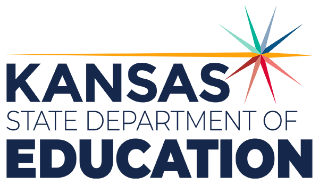 900 S.W. Jackson Street, Suite 102Topeka, Kansas 66612-1212https://www.ksde.orgThe Kansas State Department of Education does not discriminate on the basis of race, color, national origin, sex, disability or age in its programs and activities and provides equal access to any group officially affiliated with the Boy Scouts of America and other designated youth groups. The following person has been designated to handle inquiries regarding the nondiscrimination policies:	KSDE General Counsel, Office of General Counsel, KSDE, Landon State Office Building, 900 S.W. Jackson, Suite 102, Topeka, KS 66612, (785) 296-3201. Student name: Graduation Date:#DESCRIPTIONRATING0.1Demonstrate an understanding of industry standards for personal safety including the safe use of tools, equipment, and hazardous materials. #DESCRIPTIONRATING1.1Utilize technology resources to investigate training, education and careers available in the skilled mechanical trades fields of construction.1.2Demonstrate proper use of basic hand and power tools used in HVAC, Plumbing, and Electrical Trades.1.3Identify the various types of drawings/ blueprints/schematics used in HVAC, Plumbing, and Electrical Trades, including knowledge of terms, components, and symbols.1.4Describe various types of heating and cooling systems, including the pros, cons and applications of each.1.5Explain the basic principles of heating, ventilating, and air conditioning.1.6Explain the basic principles of a refrigeration system.4.7Identify & describe the major components of a refrigeration system and the roles they take in the refrigeration process.1.8Correctly measure, cut, ream, join, groove and/or thread plastic piping/tubing.1.9Perform soldering and brazing applications.1.10Demonstrate knowledge of how electrical circuits work.1.11Demonstrate the procedure for safely using a clamp-on ammeter and a voltage tester.1.12Compute branch circuit loads and explain installation requirements.1.13Demonstrate the ability to properly ground electrical circuits according to codes.1.14Research the licensure requirements and certification opportunities for the HVAC, Plumbing, and Electrical Trades.1.15Develop a materials list for the construction of a project.1.16Demonstrate the ability to read a ruler and calculate square feet and cubic feet.